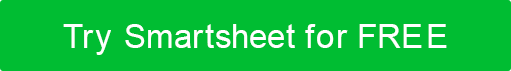 CAMPANHA DE MARKETING MODELO CRIATIVO BREVE	CLIENTECAMPANHAELEMENTOSOBJETIVOPÚBLICO-ALVORECURSOS AND ORÇAMENTOATITUDEMENSAGEMCANAIS DE MARKETINGALÉM DISSOCOMENTÁRIOS AND APROVAÇÃONOME DA CAMPANHACLIENTE NOMEMARCAPRODUTO /SERVIÇO INFORMAÇÕES DE CONTATO INFORMAÇÕES DE CONTATO INFORMAÇÕES DE CONTATO INFORMAÇÕES DE CONTATONOMETELEFONEEMAILENDEREÇO INFORMAÇÕES DE DOCUMENTOS INFORMAÇÕES DE DOCUMENTOS INFORMAÇÕES DE DOCUMENTOS INFORMAÇÕES DE DOCUMENTOSDATAAUTORFINALIDADE |  Porque?| DE OPORTUNIDADES  Impacto final?Quais são os componentes fundamentais da campanha?O que a campanha trabalha para alcançar?Alvo da campanha |  Quem estamos tentando alcançar?| de destino da marca  Com quem a marca fala?RECURSODESCRIÇÃOORÇAMENTOPessoasFerramentasOutrosOutrosTOM DE CAMPANHA |  Que características estamos tentando transmitir?| DE PERSONALIDADE DA MARCA  Quais características definem a marca?A | DE TAKEAWAY  Qual é a idéia chave para se lembrar?| de tag line  Cópia, palavras-chave ou tema preparadosCANALOBJETIVOCRONOGRAMAMídia SocialEmailOutrosOutrosIncluir qualquer informação crítica adicionalNOME DO CONTATO DO CLIENTE AND TÍTULOCOMENTÁRIOSDATAASSINATURADISCLAIMERTodos os artigos, modelos ou informações fornecidos pelo Smartsheet no site são apenas para referência. Embora nos esforcemos para manter as informações atualizadas e corretas, não fazemos representações ou garantias de qualquer tipo, expressas ou implícitos, sobre a completude, precisão, confiabilidade, adequação ou disponibilidade em relação ao site ou às informações, artigos, modelos ou gráficos relacionados contidos no site. Qualquer dependência que você deposita em tais informações está, portanto, estritamente em seu próprio risco.